过程性考核和学分认定学习流程电脑端：谷歌（Google Chrome）浏览器、360浏览器的极速模式第一步：打开网址网址：http://hnilearning.edu-edu.com.cn/hn/csust/quanrizhi/index.html，选择所属主考院校进入。第二步：登录打开微信扫码登陆，第一次需要绑定账号、密码（请向助学点老师索取）。电脑端登陆后，点击左上角“选择图片”上传本人照片（格式为jpg、大小不超过1M）。核实左侧个人信息（姓名、准考证、报考专业、主考院校），如信息有误请及时反馈给负责老师。第三步：选课、缴费点击左侧“选课管理”，出现所报专业该考期可报课程列表。只能选1月机考、4月笔试统考已报考的课程，没报机考或笔试的课程暂时不要报网学，下考期再报。网学成绩三年有效，之前已报网学且拿到高分的课程不需要再报（重复报考页面会弹出窗口提示之前的网学分数）。过程性考核课程：58元/门 ，学分认定课程：30元/门。缴费截止日期为3月10日，课程购买错误请在3日内联系老师换课。确定需要报考的课程后生成订单，可通过支付宝、微信支付。支付成功即可学习。注意：以上步骤需要打开浏览器操作，学习可下载APP进行。第四步：学习点击左侧“在学课程”，进入学习界面，课程名称下面会标注课程性质（过程性考核或学分认定）。过程性考核课程需要完成的内容：1.课件学习：从0秒到最后一秒都需要学习，学习过程中不要往前拖动进度条。                    截止时间：4月10日2.知识点测评：学习课件的过程中随机弹出，可查看答案，可反复修改提交。                      截止时间：4月10日3.平时作业：五次平时作业，每次有两套试卷，取两套试卷的最高分，提交后可查看答案。截止时间：4月10日4.期末考试：三次机会（3套试卷），每套试卷有效期2小时。有效期内可反复提交修改，提交后可查看答案对错。                    考试开放时间：3月30日~4月10日学分认定课程需要完成的内容：1.平时作业：五次平时作业，每次有两套试卷，取两套试卷的最高分，提交后可                    查看答案。截止时间：4月10日2.认定考试：三次机会（3套试卷），每套试卷有效期2小时。有效期内可反复提交修改，提交后可查看答案对错。                   考试开放时间：机房统一签到考试，大概笔试前两周内，具体时间、地点以助学点通知为准。扫描下方二维码下载APP                    扫描下方二维码关注微信公众号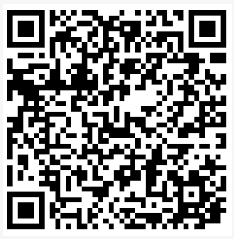 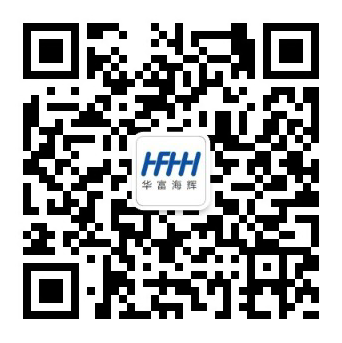   湖南网络助学                                     华富海辉          